Afsha Sayeed 
55 Mazda Street 
Westwood, Virginia, 657999 April 31, 2002Gary Gould 
Alpha Beta Frat House 
Burstone University Dear Gary, During my undergraduate studies at Burstone University, I was a member of Alpha Beta. I had a wonderful time and am always in touch with the fraternity friends I made. My brother, Ali Khan, will be attending Burstone University as well, and I will be grateful if you will consider inviting him to participate in the fellowship.Ali, like me, is pursuing a degree in engineering, and I can assure you that he is now well ahead of where I was at his age. He's a quiet genius who gets straight A's without putting in much effort. Maintaining my high grade-point average was a challenge for me.Alpha Beta is among the tightest student societies in the university, and I'm certain that my brother will prosper immensely if he is admitted. Ali will be an excellent candidate for Alpha Beta because he also embodies all values that the organization stands for.He's a sweet boy who's a lot of fun to be around. This summer, Ali will begin her studies at Burstone. The thought of being considered by the fraternity excites him. I stand by my brother and am sure that he will be chosen by this illustrious fraternity.If you need any additional details, please contact me at the phone number mentioned above.Thank you. Sincerely Yours, Afsha Sayeed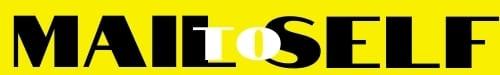 